Инструкция по действиям персонала организации, учреждения, предприятия численностью до 50 чел. при угрозе или возникновении ЧС природного и техногенного характера и выполнении мероприятий гражданской обороныНачало формыКонец формыОбщие положения   Настоящая инструкция определяет порядок действий персонала организации, учреждения, предприятия численностью до 50 чел. (далее - малого объекта) при угрозе и возникновении ЧС природного и техногенного характера и ведении гражданской обороны и является обязательной для исполнения всеми лицами, постоянно или временно работающими на объекте.   Весь персонал малого объекта независимо от занимаемой должности, обязан четко знать и строго выполнять установленный порядок действий при угрозе и возникновении ЧС мирного и военного времени и не допускать действий, которые могут вызвать угрозу жизни и здоровью персонала (переменного состава, посетителей и т.д.).Чрезвычайные ситуации природного и техногенного характера могут возникнуть внезапно или после различного по продолжительности периода угрозы возникновения. Исходя из этого, период угрозы возникновения ЧС должен быть в максимальной мере использован для предотвращения ЧС или уменьшения возможного ущерба. С этой целью, исходя из режима функционирования территориальной или местной подсистемы Единой государственной системы предупреждения и ликвидации чрезвычайных ситуаций (РСЧС), малый объект также переводится в соответствующий режим функционирования: в режим повышенной готовности или в чрезвычайный режим.    Гражданская оборона может переводиться на военное положение планомерно или в условиях внезапного нападения вероятного противника.Весь персонал малого объекта независимо от занимаемой должности обязан четко знать и строго выполнять установленный настоящей Инструкцией порядок действий при угрозе или возникновении ЧС природного и техногенного характера, а также опасностей, возникающих вследствие военных действий.     За невыполнение требований настоящей Инструкции по вопросам предупреждения ЧС, защиты персонала и материальных ценностей от ЧС работники предприятия могут привлекаться к материальной и административной ответственности вплоть до увольнения с работы.    Инструкция хранится в папке руководителя малого объекта. Ее содержание доводится до всего персонала. Для ответственных лиц делаются выписки из календарного плана с перечнем выполняемых ими задач в ЧС.1.Действия персонала при угрозе и возникновении чрезвычайных ситуаций природного и техногенного характера1.1.Возможная обстановка на малом объекте при возникновении крупных аварий, катастроф и стихийных бедствийПеречень потенциально опасных объектов, которые могут оказывать воздействие на нормальное функционирование малого объекта.Объект ____________ территориально расположен в границах ________________. Вблизи от объекта расположены следующие потенциально опасные объекты: (перечислить).Примечание. Сведения о потенциальных источниках и характере их воздействия на предприятие могут быть получены в территориальном управлении (отделе) местных органов власти по ГОЧС.1.2.Порядок оповещения администрации и персонала об угрозе возникновения ЧСОповещение администрации и персонала предприятия о ЧС на занимаемой предприятием территории производится по разработанной схеме оповещения. (приложение 1).Оповещение администрации и персонала предприятия о ЧС в нерабочее (ночное) время производится по телефону (указать должность ответственного за оповещение сотрудника).В первую очередь оповещается администрация предприятия, а затем, в зависимости от обстановки, остальной персонал.В рабочее время сотрудники предприятия оповещаются __________ (указать каким способом).При приеме городского предупредительного сигнала «Внимание всем» (вой сирен) все радиоточки, телевизоры и радиоприемники предприятия перевести в режим приема речевых сообщений, передаваемых главным управлением по делам ГОЧС города (области, края и т.д.).1.3.Порядок выделения автотранспорта для проведения эвакуационных мероприятийПри проведении экстренной эвакуации персонала из опасной зоны привлекается весь имеющийся в наличии служебный автотранспорт, а также личный автотранспорт сотрудников предприятия.Сотрудники предприятия, имеющие личный автотранспорт, должны беспрекословно представлять его в распоряжение администрации для осуществления экстренной эвакуации сотрудников, посетителей предприятия из опасной зоны.1.4.Требования к персоналу предприятия по соблюдению противоэпидемических мероприятий при угрозе распространения особо опасных инфекционных заболеванийВ случае выявления на территории предприятия или вблизи него опасности распространения особо опасных инфекционных заболеваний все сотрудники обязаны строго выполнять требования санитарно-эпидемиологической службы по проведению экстренной профилактики и иммунизации, по изоляции и лечению выявленных больных, соблюдать режим, предотвращающий занос и распространение инфекции.При необходимости все сотрудники должны проходить по прибытию на работу санитарную обработку (указать место проведения), дезинфекцию или смену одежды, а водители транспортных средств проводить специальную обработку автомобилей (указать место проведения), а также выполнять другие требования, препятствующие распространению особо опасных инфекционных заболеваний.1.5.О мерах по сохранению материальных ценностей в период угрозы и возникновения ЧСВсе сотрудники предприятия должны принимать меры по сохранению материальных ценностей при угрозе или возникновении ЧС. В период поведения мероприятий по защите от ЧС или ликвидации их последствий должны приниматься меры по предотвращению или уменьшению возможного материального ущерба предприятию, по охране имущества и оборудования.Ответственность за организацию охраны материальных средств в период угрозы и возникновения ЧС возлагается на __________ (указать должность и фамилию).Календарный план действий при угрозе возникновения ЧС на малом объекте _________(режим повышенной готовности)При ухудшении обстановки и получении информации об опасности или угрозе возникновения ЧС временно прекратить выполнение повседневных задач и сосредоточить все силы и средства на выполнении работ по предотвращению или уменьшению последствий возникшей угрозы, для чего:Примечание:Конкретные сроки проведения мероприятий определяются утвержденными нормативными данными либо применительно к местным условиям.Календарный план действий при возникновении и во время ликвидации ЧС ________________________________________ (режим чрезвычайной ситуации)Независимо от вида ЧС при ее возникновении и ликвидации:1.Немедленно организовать защиту сотрудников объекта от поражения;2.Провести работы по обеспечению минимального ущерба от ЧС;3.Принять возможные меры по локализации ЧС и уменьшению размеров опасной зоны;4.Обеспечить постоянное изучение обстановки на прилегающей территории и в помещениях объекта для своевременного принятия мер по ее нормализации;5.Организовать обмен информацией об обстановке с управлением по делам ГОЧС муниципального образования.С учетом вида ЧС и особенностей ее развития выполнить:Примечание:Конкретные сроки проведения мероприятий определяются утвержденными нормативными данными либо применительно к местным условиям.2.Организация и выполнение основных мероприятий гражданской обороны2.1.Действия персонала ____ по сигналу «Воздушная тревога» Дежурный (ответственный) по __________ поступивший сигнал ВТ немедленно доводит до всего персонала __________ голосом или _________ (указать конкретно какими дублирующими средствами).Услышав сигнал ВТ, персонал уходит в защитное сооружение __________.2.2.Порядок укрытия персонала в защитных сооруженияхПри возникновении ЧС, связанной с угрозой или началом заражения воздуха АХОВ, радиоактивными веществами или по сигналу «Воздушная тревога», весь персонал подлежит укрытию в ЗС (указать место нахождения ЗС и его принадлежность).Для экстренного укрытия персонала при опасности поражения АХОВ использовать загерметизированное помещение (указать какое), обеспечивающее безопасное пребывание в нем ___ чел. без подачи воздуха в течение ___ часов.При получении информации о радиационной опасности укрытие персонала проводить в __________ (указать наименование помещения), обеспечивающем ослабление мощности дозы излучения в ___ раз.Для дошкольных учреждений:няни, воспитатели группы № ___, группы № ___ и т. д.:-быстро одевают детей, надевают на них (в походное положение) противогазы, берут часть игрушек и в течение ___ минут вместе с детьми уходят в защитное сооружение _________;-няни и обслуживающий персонал групп детей ясельного возраста __________ быстро укладывают детей в камеры защитные детские (КЗД) и переносят их в защитные сооружения ________;-заведующий и старшие воспитатели __________ проверяют наличие детей в защитном сооружении, обеспечение их и средствами индивидуальной защиты, организацию питания, сна и бодрствования детей;-медицинская сестра __________ берет с собой необходимые документы, аптечки индивидуальные, перевязочные пакеты и укрывается в защитном сооружении вместе с детьми, готовая оказать им первую медицинскую помощь;-старший повар __________ выключает электрические, газовые плиты (при дровяном или угольном нагреве плит производит заливку их водой) и совместно с работниками кухни __________ берут с собой имеющиеся на кухне продукты питания, часть посуды и укрываются в __________ защитном сооружении;-заведующий хозяйством__________ совместно с дежурным отключают электро-, газо- и водоснабжение и укрываются в __________ защитном сооружении;-при наличии средств связи, заведующий докладывает районному штабу ГО об укрытии личного состава.Время, отводимое для укрытия, определяется территориальным органом управления по делам ГОЧС.2.3.Порядок выдачи персоналу средств индивидуальной защиты (СИЗ)Выдача персоналу СИЗ (указать каких) производится после получения соответствующего распоряжения или по решению руководителя предприятия в (указать место выдачи).Работники, получившие СИЗ, должны проверить их состояние, произвести подгонку и иметь их постоянно при себе или на рабочем месте.Перевод противогазов в боевое положение осуществляется по команде или самостоятельно при наличии опасности заражения воздуха.2.4.Действия по сигналу «Отбой воздушной тревоги»Руководитель __________ дает указание на вывод укрываемых из защитного сооружения (укрытия) только с разрешения территориального органа управления по делам ГОЧС. При необходимости обращается в орган управления по делам ГОЧС с просьбой о выделении сил и средств для ликвидации последствий нападения противника.2.5.Проведение подготовительных мероприятий ГОРуководитель ____________ получив указание на проведение подготовительных мероприятий ГО, организует сбор сотрудников __________, доводит до них задачи по выполнению мероприятий ГО подготовительного периода.Ответственному лицу __________ (при наличии собственного убежища):-в течение короткого времени, но не более 7-12 часов подготовить защитное сооружение к приему укрываемых;-совместно с __________ (уполномоченный орган) заложить в убежище продукты питания, воду, медикаменты из расчета трехсуточного пребывания в убежище ___ человек;-провести инструктаж командира звена убежищ __________ о порядке приема укрываемых, местах размещения их в защитном сооружении и работе фильтровентиляционной установки.При отсутствии собственного убежища:-уточнить у руководителя закрепленного за ___________ защитного сооружения, порядок размещения и приема укрываемых в защитном сооружении;-получить на складе № ___ органа управления по делам ГОЧС в соответствии с накладной № ___ противогазов ГП-7 ___ шт., ДП-6М ___ шт. и КЗД (для ДОУ) ___ шт.-подтвердить заявку на выделение транспорта для перевозки имущества в загородную зону, если это предусмотрено по плану.Назначенному сотруднику __________ выдать всему персоналу средства индивидуальной защиты, организовать изготовление ватномарлевых повязок.Для дошкольных учреждений:Воспитателям, няням к обслуживающему персоналу группы № ___, группы № ___ и т.д.:-получить у заведующего хозяйством __________ на весь состав групп средства индивидуалъной защиты;-заполнить списки передачи детей родителям;-подготовить документы к сдаче в территориальный отдел образования;-изготовить ватномарлевые повязки на всю грушу;-провести с детьми занятия по укрытию детей в защитном сооружении, надевании противогазов, респираторов и ватномарлевых повязок на детей;Няни и обслуживающий персонал групп детей ясельного возраста, изучают КЗД и правила пользования ими.2.6.Эвакуация в загородную зону (разрабатывается учреждением, подлежащим эвакуации)Руководитель __________ получив указание на проведение эвакомеропрятий дает указание прекратить свою деятельность, сотрудники распускаются по квартирам и готовятся к выезду в загородную зону вместе со своими семьями.Для дошкольных учреждений:-няням, воспитателям приступить к передаче детей родителям под расписку, сдать заведующему __________ списки о передаче детей родителям;-после передачи детей родителям _____________ учреждение прекращает свою деятельность, сотрудники распускаются по квартирам и готовятся к выезду в загородную зону вместе со своими семьями;-сотрудники и члены их семей самостоятельно к «Ч»+___ часам прибывают на СЭП № ___ по адресу: ______________, тел. __________; с указанного СЭП сотрудники и члены их семей под руководством старшего группы _____________ следуют на пункт посадки (исходный пункт) по адресу: ____________ и выезжают поездом №___ (эшелоном, автомашинами) в ___ час. ___ мин. с вокзала __________;-в загородной зоне сотрудники поступают в распоряжение заведующего __________ РОНО или __________ учреждения;-в загородной зоне ___ учреждения, имеющие задания на прием детей, ведут подготовку по расширению используемых помещений, приспособлению административных зданий под детские дошкольные учреждения с указанием ответственных лиц за проведение этих мероприятии.Приложения:1. Схема сбора сотрудников;2. Расчет на укрытие;3. Ведомость на выдачу средств индивидуальной защиты;4. Списки групп детей на передачу их родителям;Другие приложения.Руководитель (РГО) объекта __________Приложение № 1СХЕМАОПОВЕЩЕНИЯ (СБОРА) СОТРУДНИКОВ __________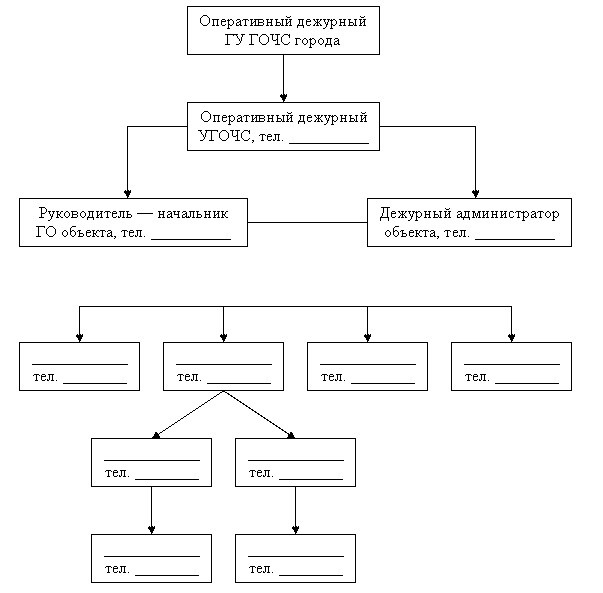 Приложение № 2РАСЧЕТУКРЫТИЯ ЛИЧНОГО СОСТАВА __________ В ЗАЩИТНОМ СООРУЖЕНИИПостоянного состава ___ чел.Руководитель (РГО) объекта __________Приложение № 3ВЕДОМОСТЬНА ВЫДАЧУ СРЕДСТВ ИНДИВИДУАЛЬНОЙ ЗАЩИТЫ ПЕРСОНАЛУ ОБЪЕКТА __________Примечание: Ведомость заполняется заблаговременно.Руководитель (РГО) объекта __________Приложение № 4СПИСОКДЕТЕЙ ГРУППЫ ___ ДОУ ____, ПОДЛЕЖАЩИХ ПЕРЕДАЧЕ РОДИТЕЛЯМ(для дошкольных учреждений)№МероприятиеОтветственный Время  исполненияПри угрозе взрываПри угрозе взрываПри угрозе взрываПри угрозе взрыва1Сообщить о полученной информации в УВД муниципального образования, оперативному дежурному управления по делам ГОЧС муниципального образования и в окружную аптеку«Ч»+15 мин.2Безаварийно приостановить все работы (указать где), эвакуировать посетителей и сотрудников из помещений (указать каких), проверить наличие всех сотрудников работающей смены в установленном месте сбора«Ч»+30 мин. 3Встретить прибывшее спецподразделение органов внутренних дел и обеспечить обследование территории и помещений (указать каких). Работу возобновить после получения от командира подразделения разрешающего документаПо прибытию и проведению работПри угрозе возникновения пожараПри угрозе возникновения пожараПри угрозе возникновения пожараПри угрозе возникновения пожара1Организовать наблюдение за обстановкой в помещениях и на прилегающей территориипостоянно2Привести в готовность пожарные расчеты и имеющиеся средства пожаротушения«Ч»+20 мин.3Приготовиться к экстренной эвакуации персонала (посетителей и т.д.), имущества, материальных ценностей и необходимой документации«Ч»+2 час.При угрозе возникновения аварии на энергетических, инженерных и технологических системахПри угрозе возникновения аварии на энергетических, инженерных и технологических системахПри угрозе возникновения аварии на энергетических, инженерных и технологических системахПри угрозе возникновения аварии на энергетических, инженерных и технологических системах1Оценить обстановку и ее возможные последствия в случае аварии«Ч»+15 мин.,2Организовать наблюдение за опасным участком, вывод сотрудников и _______из опасной зоныпостоянноПри угрозе химического заражения (подхода облака, зараженного АХОВ)При угрозе химического заражения (подхода облака, зараженного АХОВ)При угрозе химического заражения (подхода облака, зараженного АХОВ)При угрозе химического заражения (подхода облака, зараженного АХОВ)1Организовать наблюдение за обстановкой в районе объекта. Оповестить и привести сотрудников и ______в готовность к возможным действиям в условиях ЧС, сократить до минимума присутствие в аптеке посетителейпостоянно2Организовать выдачу сотрудникам СИЗ (сохранность СИЗ обеспечивать в режиме повседневной деятельности)«Ч»+3 час.3Подготовиться к возможной герметизации помещений объекта, отключению вентиляции и кондиционеров, создать на объекте запас воды или готовиться к экстренной эвакуации«Ч»+4 час.4Подготовить медикаменты и имущество для оказания первой медицинской помощи пострадавшим«Ч»+1 час. При угрозе радиоактивного зараженияПри угрозе радиоактивного зараженияПри угрозе радиоактивного зараженияПри угрозе радиоактивного заражения1Постоянно прослушивать городские программы радиовещания и телевидения для получения информации управления по делам ГОЧС по вопросам РЗМ (радиоактивного заражения местности)постоянно2Через управление по делам ГОЧС организовать периодическое (через 1 час или другой промежуток времени) получение информации об уровне РЗМ в районе объекта«Ч»+1 час.3Выдать сотрудникам СИЗ, организовать, при необходимости, изготовление ватно-марлевых повязок«Ч»+2 час.4Подготовиться к отключению вентиляционных систем и кондиционеров, создать на объекте запасы материалов для герметизации помещений, запас воды в герметичной таре, быть в готовности к эвакуации«Ч»+1 час.5Организовать накопление необходимых количеств препаратов стабильного йода«Ч»+24 час.6Обеспечить постоянное взаимодействие с управлением по ГОЧС и комиссией по ЧС муниципального образованияпостоянноПри угрозе возникновения стихийных бедствий (резком изменении температуры воздуха, сильном ветре, ливневых дождях, снегопадах и т.п.)При угрозе возникновения стихийных бедствий (резком изменении температуры воздуха, сильном ветре, ливневых дождях, снегопадах и т.п.)При угрозе возникновения стихийных бедствий (резком изменении температуры воздуха, сильном ветре, ливневых дождях, снегопадах и т.п.)При угрозе возникновения стихийных бедствий (резком изменении температуры воздуха, сильном ветре, ливневых дождях, снегопадах и т.п.)1Организовать наблюдение за состоянием окружающей средыпостоянно2Организовать на объекте посменное круглосуточное дежурство руководящего состава«Ч»+1 час. 3Оценить противопожарное состояние объекта, провести мероприятия по повышению уровня готовности пожарного расчета, противопожарной защищенности объекта, подготовительные мероприятия по безаварийной остановке работы; усилить контроль за состоянием коммунально - энергетических сетей«Ч»+3 час. 4Организовать взаимодействие с управлением по ГОЧС и комиссией по ЧС муниципального образования. Быть в готовности к эвакуациипостоянноПри получении анонимной информации об угрозе на территории предприятия или вблизи него террористической акцииПри получении анонимной информации об угрозе на территории предприятия или вблизи него террористической акцииПри получении анонимной информации об угрозе на территории предприятия или вблизи него террористической акцииПри получении анонимной информации об угрозе на территории предприятия или вблизи него террористической акции1Немедленно доложить руководителю предприятия и в правоохранительные органы и действовать согласно полученным от них распоряжений и рекомендацийнемедленно№МероприятиеОтветственныйВремя исполненияВ случае срабатывания взрывного устройстваВ случае срабатывания взрывного устройстваВ случае срабатывания взрывного устройстваВ случае срабатывания взрывного устройства1Немедленно приступить к организации и производству аварийно-спасательных и других неотложных работ (АСДНР), сообщить о факте взрыва оперативному дежурному управления по делам ГОЧС немедленноПри возникновении пожараПри возникновении пожараПри возникновении пожараПри возникновении пожара1Немедленно сообщить о возникновении пожара в пожарную охрану округа или городанемедленно2Организовать локализацию и тушение пожара имеющимися силами и средстваминемедленно3Отключить подачу на объект электроэнергии«Ч»+5 мин.4Эвакуировать людей (постоянный, переменный состав, посетителей) из прилегающих к месту пожара помещений«Ч»+15 мин.5Отключить вентиляционные системы, кондиционеры, закрыть окна и двери в районе возникновения пожара для предотвращения его распространения«Ч»+15 мин.6Начать вынос документации и имущества из прилегающих к месту пожара помещенийнемедленно7Организовать тщательную проверку всех задымленных и горящих помещений с целью выявления пострадавших или потерявших сознание сотрудников, обеспечить пострадавших первой медицинской помощью и отправить их в ЦРБнемедленно8Организовать встречу пожарной команды, сообщить старшему пожарной команды сведения об очаге пожара, принятых мерах и специфических особенностях объекта, которые могут повлиять на развитие и ликвидацию пожарапо прибытию9Организовать охрану вынесенного имуществас момента выноса10Доложить о сложившейся на объекте ситуации, количестве пострадавших и принятых мерах по ликвидации пожара в управление по делам ГОЧС округа, окружную комиссию по ЧС «Ч»+30 мин.При аварии на энергетических, инженерных и технологических системах объектаПри аварии на энергетических, инженерных и технологических системах объектаПри аварии на энергетических, инженерных и технологических системах объектаПри аварии на энергетических, инженерных и технологических системах объекта1Оповестить персонал объекта (постоянный, переменный состав, посетителей) и организовать его вывод из опасной зоны«Ч»+15 мин. 2Доложить об аварии дежурному по управлению по делам ГОЧС округа и, при необходимости, вызвать аварийные бригады соответствующих служб округа или города«Ч»+30 мин.3Выявить пострадавших при аварии, оказать им первую медицинскую помощь и направить в ЦРБ«Ч»+1 час.4Организовать эвакуацию имущества и документации из прилегающих к месту аварии помещенийпо обстановке5Подготовиться к эвакуации при необходимости персонала (постоянного, переменного состава, посетителей)по обстановке6Доложить о сложившейся на объекте ситуации, количестве пострадавших и принятых мерах по ликвидации ЧС в управление по делам ГОЧС округа, окружную комиссию по ЧС «Ч»+1.5 час.При химическом заражении (аварии с выбросом АХОВ)При химическом заражении (аварии с выбросом АХОВ)При химическом заражении (аварии с выбросом АХОВ)При химическом заражении (аварии с выбросом АХОВ)1Услышав сигнал «Внимание всем» и речевую информацию, включить радио (телевизор), прослушать сообщение по городу (округу) о факте и характере аварии, немедленно оповестить персонал (постоянный, переменный состав, посетителей) объекта.по сигналу2Отключить вентиляционные системы и, кондиционеры, закрыть и загерметизировать окна, двери, из помещения никого не выпускать«Ч»+15 мин.3Выдать персоналу противогазы, а при их отсутствии:
- при угрозе заражения аммиаком - повязки, смоченные водой, 2% раствором лимонной или уксусной кислоты;
-при угрозе заражения хлором - повязки, смоченные 2% раствором пищевой соды«Ч»+20 мин.4Во избежание взрыва запретить пользоваться в помещениях открытым огнемнемедленно 5При появлении и усилении в помещениях объекта запаха посторонних веществ организовать выход персонала (постоянного, переменного состава, посетителей) из зоны заражениянемедленно 6После выхода из зоны заражения при наличии пострадавших оказать им первую медицинскую помощь и отправить ЦРБнемедленно 7Доложить о факте ЧС в управление по делам ГОЧС округа, окружную комиссию по ЧС по сигналуПри радиоактивном заражении территорииПри радиоактивном заражении территорииПри радиоактивном заражении территорииПри радиоактивном заражении территории1Постоянно прослушивать городские программы радиовещания и телевидения для получения информации управления по делам ГОЧС по ситуациипостоянно2Оповестить персонал о заражении территории объекта и прилегающей территории РВ«Ч»+5 мин.3Обеспечить периодические запросы и получение информации об уровне РЗМ в районе объекта через управление по делам ГОЧС муниципального образованияпостоянно4Отключить вентиляционные системы и кондиционеры объекта и провести герметизацию помещений «Ч»+5 мин.5Аптекам по команде управления по делам ГОЧС при подтверждении необходимости управлением фармации КЗ выдать препараты стабильного йода в ДЕЗ для проведения йодной профилактики населения  по согласованному графику6Сократить до минимума выход персонала из помещений на открытую местность, в случае выхода применять средства защиты органов дыхания и кожи. Режим поведения в сложившихся условиях довести до персонала объекта  постоянно7Уточнить через управление по делам ГОЧС планируемую необходимость (целесообразность, возможность) эвакуации персонала объекта (постоянный, переменный состав, посетителей) и порядок дальнейших действийпериодически (постоянно)При стихийных бедствияхПри стихийных бедствияхПри стихийных бедствияхПри стихийных бедствиях1Организовать постоянное наблюдение за состоянием окружающей среды и происходящими в ней изменениямипостоянно2Прекратить производственную деятельность объекта, вывести посетителей за его территорию. Не допускать паники среди персонала, запретить сотрудникам покидать служебные помещениянемедленно 3Провести противопожарные мероприятия, отключить все неиспользуемое оборудование, организовать контроль за состоянием всех помещений объекта«Ч»+10 мин. 4При ухудшении обстановки или угрозе затопления вывести материальные ценности и документацию из опасной зоныпо обстановке5Организовать первую медицинскую помощь пострадавшим и отправить их в ЦРБ Организовать жизнеобеспечение сотрудников объектапостоянно6Обеспечить постоянную связь с управлением по делам ГОЧС округа, окружной комиссией по ЧС постоянноПри массовых пищевых отравлениях и особо опасных ситуацияхПри массовых пищевых отравлениях и особо опасных ситуацияхПри массовых пищевых отравлениях и особо опасных ситуацияхПри массовых пищевых отравлениях и особо опасных ситуациях1В случае проявления признаков группового отравления сотрудников или других инфекционных заболеваний немедленно вызвать скорую медицинскую помощьпо факту2Оказать содействие бригаде скорой медицинской помощи в оказании неотложной помощи пострадавшимнемедленно3Доложить о признаках заболевания или инфекции в управление по делам ГОЧС муниципального образования, комиссию по ЧС «Ч»+10 мин4При появлении в округе инфекционных заболеваний обеспечить строгое соблюдение сотрудниками объекта противоэпидемических мероприятий и требований, предписанных управлением здравоохранения и санитарно-эпидемиологической службой округапостоянно№Наименование группКоличество укрываемыхНаименование укрытияОтветственный за укрытие и порядок в защитном сооружении11-я группа22-я группаи т.д.ВСЕГО:ВСЕГО:№Фамилия, инициалы и должностьНаименование средств имущества ГОНаименование средств имущества ГОНаименование средств имущества ГОНаименование средств имущества ГОНаименование средств имущества ГОНаименование средств имущества ГОРасписка в получении№Фамилия, инициалы и должностьпротивогазыпротивогазыаптечка индивидуальн ая, шт.индивидуальный противохимическ ий пакет, шт.индивидуальн ый перевязочный пакет, шт.камера защитная детская, шт.Расписка в получении№Фамилия, инициалы и должностьГП-7, шт.детские, шт.аптечка индивидуальн ая, шт.индивидуальный противохимическ ий пакет, шт.индивидуальн ый перевязочный пакет, шт.камера защитная детская, шт.Расписка в получении№Фамилия, имя, отчествоДата и время передачи ребенкаС ребенком родителям передано:С ребенком родителям передано:С ребенком родителям передано:С ребенком родителям передано:Расписка в получении№Фамилия, имя, отчествоДата и время передачи ребенкапротивогаз, маркиаптечка АИ-2индивидуальный перевязочный пакетиндивидуальный противохимический пакетРасписка в получении